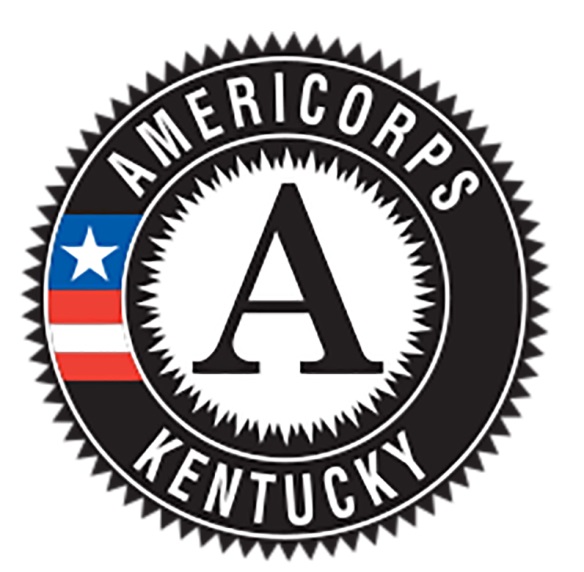 123 Kick-Off Training/Orientation Begins4 5 6 7 89101112 AmeriCorps PD Webinar1314 Registration Deadline for September ACT Dates15161718192021 Timesheet22232425262728293031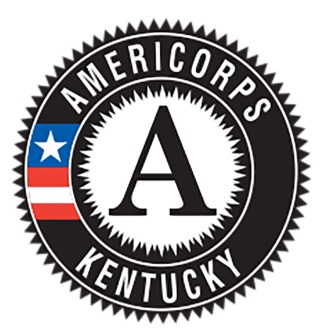 1234 TimesheetMonthly Report56789 AmeriCorps PD Webinar1011 National Day of Service12 ACT13 ACT1415 Deadline for Career Interest Interviews1617 Registration Deadline for October ACT Dates18 Timesheet19 ACT20212223242526272829301 2021-22 FAFSA Opens!!!Deadline for core student entry into OnCorps2 TimesheetMonthly Report345678910 ACT11121314 AmeriCorps PD Webinar1516 Timesheet17 ACT18192021222324 Make a Difference DayACT25 ACT2627282930 Deadline for core senior FASFSA completion/GTF31123456 TimesheetMonthly ReportACT Reg. Deadline78 National First Generation College Student Day91011 AmeriCorps PD Webinar1213 14151617181920 Timesheet21222324 Deadline for core senior college admission app completion2526272829301234 TimesheetMonthly Report56789 AmeriCorps PD Webinar1011 Deadline for core 10th graders to register for MyKHEAA account12 ACT131415161718 Timesheet192021222324252627282930311 TimesheetMonthly Report2345678 Registration Deadline for ACT in Feb910111213 AmeriCorps PD Webinar1415 Timesheet161718 MLK Day National Day of Service19 KCC Mid-Year Training20 KCC Mid-Year Training212223242526272829303112345 Timesheet Monthly Report6 ACT78910 AmeriCorps PD Webinar1112 Deadline for planning spring ACT Prep Workshops13141516171819 Timesheet20212223242526 Deadline for core juniors to complete GTF report272812345 Timesheet Monthly Report678 AmeriCorps Week!9 AmeriCorps Week!State ACT for juniors10 AmeriCorps Week!AmeriCorps PD Webinar11 AmeriCorps Week!12 AmeriCorps Week!Reg. Deadline for April ACT13141516171819 Timesheet202122232425262728293031 Deadline for ALL juniors to complete GTF reports12 TimesheetMonthly Report3456 National Service Recognition Day7891011121314 AmeriCorps PD Webinar1516 Timesheet17 ACT18192021222324252627282930 Timesheet1 National College Decision Day234567 Monthly ReportReg. Deadline for June ACT891011 12 AmeriCorps PD Webinar1314 Core Senior Scholarship Reporting Deadline15161718 Core senior verification completion deadline192021 Timesheet22232425262728293031 Final Timesheet/Monthly Report